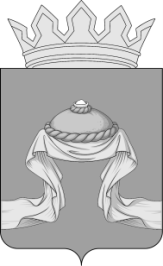 Администрация Назаровского районаКрасноярского краяПОСТАНОВЛЕНИЕ17.04. 2020                                  г. Назарово                                       № 133-пОб утверждении отчета об исполнении  районного бюджета по состоянию  на  1 апреля 2020 года	В соответствии с пунктом 5 статьи 33 Положения о бюджетном процессе в муниципальном образовании Назаровский район, утвержденного решением Назаровского районного Совета депутатов от 26.05.2016 № 8-55 «Об утверждении Положения о бюджетном процессе в муниципальном образовании Назаровский район», руководствуясь Уставом муниципального образования Назаровский район Красноярского края, ПОСТАНОВЛЯЮ:	1. Утвердить отчет об  исполнении районного  бюджета по состоянию  на 1 апреля 2020 года согласно приложению.	2. Финансовому управлению администрации Назаровского района (Мельничук) направить отчет об исполнении районного бюджета по состоянию на 1 апреля 2020 года в Назаровский районный Совет депутатов в срок до 30 апреля 2020 года.	3. Контроль за выполнением постановления возложить на заместителя главы района, руководителя финансового управления администрации района (Мельничук).	4. Постановление вступает в силу в день, следующий за днем его официального опубликования в газете «Советское Причулымье». Глава района								   Г.В. Ампилогова